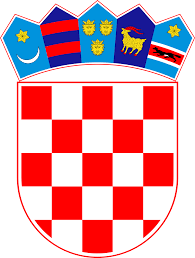 POZIV NA USMENU PROCJENU KANDIDATATemeljem članka  14. st.1. Pravilnika o  postupku zapošljavanja te procjeni i vrednovanju kandidata za zapošljavanje u Osnovnoj školi „1. listopada 1942.“, Povjerenstvo za procjenu i vrednovanje kandidata prijavljenih na natječaj raspisan  1. prosinca  2023. godine,  donosiO D L U K UPozivaju se kandidati koji su pravodobno poslali svoje potpune prijave i zadovoljili  uvjete iz natječaja  da pristupe na usmenu procjenu u prostorije Osnovne škole „1.listopada 1942.“ u Čišlima i to:Za radno mjesto tajnika/ice škole  na neodređeno puno radno vrijeme :18.12.2023. (ponedjeljak) u prostoriji Škole :        1. ZRINKA BALIĆ -  u 8,30 sati             	2. JOSIP KEŽIĆ - u 9,00 sati3. IVANA DOBRIĆ -  u 9,30 sati	4. IVANA KURSAR -  u 10,00 sati5. JELENA BUBLE - u 11,00 sati6. SUZANA LOUIS RADILOVIĆ– u 11,30 sati7. IGOR BULOVAN  – u 12,00 sati8. ANJA KAPITANOVIĆ    – u 12,30 sati	       -      20.12.2023. (srijeda) u prostorije Škole:1. SLAVICA ŠAROLIĆ  - u 8,30 sati2. VALENTINA MAKSIMOVIĆ – u 9,00 sati3. ANĐELA RADICA – u 9,30 sati4. IVANA REBIĆ – u 10,00 sati5. ANĐELA GJIRLIĆ – u 11,00 sati6. NERA JUNIČIĆ FISTANIĆ – u 11,30 sati7. LJUBICA PRIŽMIĆ – u 12,00 satiZa radno mjesto učitelja/ice glazbene kulture na određeno nepuno radno vrijeme (20 sati tjedno) do povratka djelatnice s roditeljskog dopusta: 19.12. 2023. (utorak) u prostoriji Škole1. SANDRA ROJE – u 8,30 sati2. PETRA JURIĆ LONIĆ – u 9 sati3. HELENA ŠUPER – u 9,30 sati Povjerenstvo  u razgovoru s kandidatom utvrđuje  vještine, interese, motivaciju kandidata za rad u Školi te procjenjuje pripremljenost kandidata iz područja navedenih u natječaju : Zakon o odgoju i obrazovanju u osnovnoj i srednjoj školi (NN br. 87/08, 86/09, 92/10, 105/10, 90/11, 5/12, 16/12, 86/12, 126/12, 94/13, 152/14, 07/17, 68/18, 98/19, 64/20 i151/22), Zakon o radu ( NN br. 93/14, 127/17, 98/19 i 151/22), Temeljni kolektivni ugovor za službenike i namještenike u javnim službama (NN56/22 i 127/22), Kolektivni ugovor za zaposlenike u osnovnoškolskim ustanovama (NN br. 51/18). Predviđeno trajanje usmene procjene je 30 minuta po kandidatu.Kandidat koji ne pristupi procjeni smatrat će se da je odustao od prijave na natječaj.   						Povjerenstvo za natječajREPUBLIKA HRVATSKA                                                                                                      OSNOVNA ŠKOLA „1. LISTOPADA 1942.“ ČIŠLA Stožernog brigadira Ante Šaškora 54, 21253 Gata                                                                                                    KLASA: 112-02/23-01/18                                                                                                                                        URBROJ: 2181-292-01-23-2                                                                                                          Čišla, 13. prosinca 2023.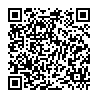 